Morpheus clubAuditions
Dates: 10th and 11th JulyNumber of Candidates Applied: 98Number of candidates Selected: 32Morpheus, the flagship departmental club of Commerce and Management has conducted its annual auditions to bring in the new and fresh recruits of 2018-19. The batch went through a rigorous process of selection of 3 rounds for a span of 2 days.Round 1: Aptitude Test (10th July)The candidates were given a set of analytical and logical questions to answer within a time limit. They had to provide answers to those questions with proper justification to it. The candidates’ answers were evaluated based on the creative answers to some questions whereas the others were assessed based on the correct reasoning.Objective: To analyse the logical thinking and reasoning of technical, situational and inductive questions.All 98 candidates were taken for the Group discussion round.Round 2: Group Discussion (10th July)The candidates were tested practically on their social, intellectual and professional skills. They were divided into groups of five and were given topics on general and current affairs. Assessment was conducted based on their ability to converse in a group and put forward their thoughts vividly and spontaneously.Objective: To evaluate the interpersonal communication and expression of views in a clear and succinct manner. Out of 98 applicants, 54 candidates were filtered and continued for the next round.Round 3: Personal Interview and Stress Round (11th July)The candidates had to appear before a panel of student representative of the club along with the Board of Directors. The candidates were judged based on their personality, creativity and ability to handle stress. The candidates were given situation similar to those in the corporate world, stimulating a management fest.Objective: To assess the public speaking ability and presentation skills of the candidates.The selection process was concluded on 11th of July, with 32 new recruits.Here is the list of the newly inducted members:- 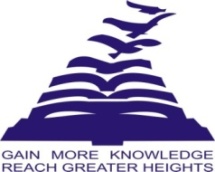 Presidency CollegeReaccredited 'A+' by NAACNIRF Top 100 Ranked CollegeKempapura, Hebbal, Bengaluru – 560024www.presidencycollege.ac.inSerial no:Name1.Kushal2.Satyam3.Prerna4.Faisal5.Vignesh6.Mellisa7.Ishita8.Raghavendra9.Rahul P10.Jaydon11.Danish12.Mahira13.Preeti14.Sanjana15.Sharanya16.Neha17.Monisha18.Raziya19.Jannat20.Reet21.Shaily22.Rida23.Rayaan24.Shashreek25.Maqbool26.Shahista27.Shankar28.Soochan29.Mukund30.Ritika31.Indranuj32.Mujtaba